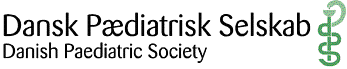 09-02-2021Vedrørende børn og unge med svær kronisk neurologisk sygdomDet vurderes, at følgende grupper af patienter vil være i særlig øget risiko for langvarig indlæggelse og død i tilfælde af smitte med COVID-19. Derfor anbefales vaccination af disse unge over 16 år eller af pårørende til disse børn under 16 år Patienter med neurologiske sygdomme, som er tilknyttet Respirationscenter Øst eller Vest og bruger respirationshjælpemidler, som NIV, tracheostomi/respirator, hostemaskine eller CPAP. Patienter med neurologiske sygdomme, som efter individuel vurdering af en specialafdeling anses for at være i særlig øget risiko, som ved gentagende, livstruende pneumonier, svært nedsæt lungefunktion eller kardiorespiratorisk instabilitet (dvs med risiko for livstruende hypoksi på respiratorisk baggrund).Med venlig hilsenDPS Neurologiudvalg